Согласовано:                                                                         Согласовано:                                                                                            Утверждаю: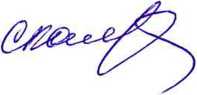 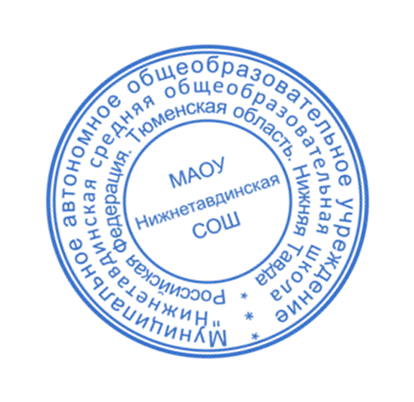 методист                                                                                директор филиала                                                                                    Директор ________Файзуллина Г.Ф.                                                    ___________Калиева М.Х.                                                                   ___________Калайчева С.В.«_____»______2022г.                                                              «_____»______2022г.                                                                        «_____»________2022г.Расписание внеурочной деятельности в  1-4  классах на 2022-2023 учебный годСогласовано:                                                                         Согласовано:                                                                                            Утверждаю:методист                                                                                директор филиала                                                                                    Директор ________Файзуллина Г.Ф.                                                    ___________Калиева М.Х.                                                                   ___________Калайчева С.В.«_____»______2022г.                                                              «_____»______2022г.                                                                        «_____»______2022г.Расписание внеурочной деятельности в  5-11  классах на 2022-2023 учебный годСогласовано:                                                                         Согласовано:                                                                                            Утверждаю:методист                                                                                директор филиала                                                                                    Директор ________Файзуллина Г.Ф.                                                    ___________Калиева М.Х.                                                                   ___________Калайчева С.В.«_____»______2021г.                                                              «_____»______2021г.                                                                        «_____»______2021г.Расписание спортивных секций на 2021-2022 учебный годДни 1 класс2 класс3 класс4 классПонедельникЛегоконструированиеКабинет 2 класса, 13.30Ахтариева А.М..ЛегоконструированиеКабинет 2 класса, 13.30Ахтариева А.М.Мир на ладошкеКабинет 3 класса, 13.30Карева Л.НМир на ладошкеКабинет 4 класса, 13.30Халитова А.Н. ВторникМир на ладошкеКабинет 2 класса, 13.00Ахтариева А.М.Формула безопасностиКабинет 3 класса, 13.30Карева Л.НФормула безопасностиКабинет 3 класса, 13.30Халитова А.Н. ВторникФормула безопасностиКабинет 2 класса, 13.30Ахтариева А.М.ВторникСпортландияСпортзал, 16.30Кузнецова Я.Ю.СпортландияСпортзал, 16.30Кузнецова Я.Ю.СредаФункциональная грамотностьКабинет 3 класса, 12.40Карева Л.НФункциональная грамотностьКабинет 4 класса, 12.40Карева Л.Н.ЧетвергФункциональная грамотностьКабинет 1 класса, 12.40Бакиева А.М.Функциональная грамотностьКабинет 1 класса, 12.40Бакиева А.М.Финансовая грамотностьКабинет 3 класса, 13.20Халитова А.Н. ЧетвергПодвижные игрыСпортзал, 16.30Кузнецова Я.Ю.Подвижные игрыСпортзал, 16.30Кузнецова Я.Ю.ПятницаМир на ладошкеКабинет 2 класса, 13.50Бакиева А.М.Финансовая грамотностьКабинет 3 класса, 13.20Карева Л.Н.Пятницатеатр «Ассорти»кабинет 3 класса  16.00Карева Л.Н.театр «Ассорти»кабинет 3 класса  16.00Карева Л.Н.театр «Ассорти»кабинет 3 класса  16.00Карева Л.Н.Дни 5 класс6 класс7 класс8 класс9-11 классПонедельникЛестница успехаКабинет 5 класса, 14.20Кузнецова Я.Ю.«Медиа-класс»Кабинет 6 класса, 14.20Иванина М.Е.«Медиа-класс»кабинет 7 класса 14.20Погорелова Э.И.«»кабинет 8 класса 14.20Алеева Ф.М. «Практикум абитуриента»кабинет  класса 14.20 кл. руководителивторник«ГТО» спортзал 16.30 Кузнецова Я.Ю.«ГТО» спортзал 16.30 Кузнецова Я.Ю. «ГТО» спортзал 17.30 Кузнецова Я.Ю.«ГТО» спортзал 17.30 Кузнецова Я.Ю.«ГТО» спортзал 17.30 Кузнецова Я.Ю.средаТимуровский отряд «Тимуровец»    Тимуровский отряд «Тимуровец»    Тимуровский отряд «Тимуровец»    Тимуровский отряд «Тимуровец»    Функциональная грамотностькабинет  класса,кл. руководителисредаЛестница успехаКабинет 6 класса, 14.20Иванина М.Е.«Ихлас»    кабинет 8 класс  15.10«Ихлас»(9класс)    кабинет 8 класс  15.10четвергЮнармияСпортзал   14.40    Кузнецова Я.Ю.ЮнармияСпортзал   14.40    Кузнецова Я.Ю.Финансовая грамотностьКабинет  класса, 13.20кл. руководители четвергЮнармияСпортзал   14.40    Кузнецова Я.Ю.ЮнармияСпортзал   14.40    Кузнецова Я.Ю.«Камуфлет» Спортзал   17.30    Кузнецова Я.Ю..пятница«Росинка» (5- классы)кабинет 5 класса  14.00Ахтариева А.М      Юный экологкабинет 6 класса 14.00    Файзуллина Г.ФЮный экологкабинет 6 класса 14.00    Файзуллина Г.ФЛидеры РДШ кабинет 1 классаБакиева А.М.театр «Ассорти»кабинет 3 класса 17.00Карева Л.Н.театр «Ассорти»кабинет 3 класса 17.00Карева Л.Н.театр «Ассорти»кабинет 3 класса 17.00Карева Л.Н.театр «Ассорти»кабинет 3 класса 17.00Карева Л.Н.«Школа-творчество-дети»кл. руководители.«Жемчужины родного языка»Кабинет 8 класса,   кабинет 9 класса 15.20               Алеева Ф.М«Жемчужины родного языка»Кабинет 8 класса,   кабинет 9 класса 15.20               Алеева Ф.МВолонтерский отряд «Феникс»Волонтерский отряд «Феникс»№ п/пНазвание программыКлассДень и время занятийкадрыкабинетВолейбол7-11Понедельник 17.00-17.45 Зайнутдинов Э.Р.Сп. залФутбол1-6Вторник 17.00-17.45Зайнутдинов Э.Р.Сп. залФутбол7-11Среда 17.00-17.45Зайнутдинов Э.Р.Сп. залГТО5-11Среда 18.00-18.45Зайнутдинов Э.Р.Сп. залФутбол1-6Четверг 17.00-17.45Зайнутдинов Э.Р.Сп. залБаскетбол7-11Пятница 17.00-17.45Зайнутдинов Э.Р.Сп. зал